Weekly Calendar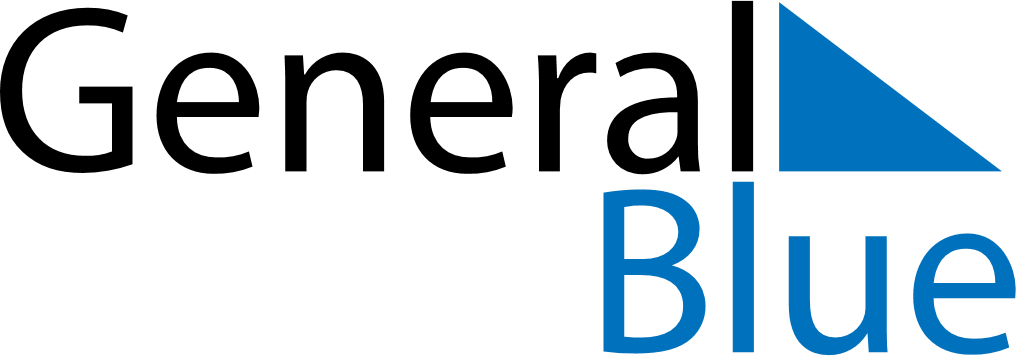 February 3, 2020 - February 9, 2020Weekly CalendarFebruary 3, 2020 - February 9, 2020MondayFeb 03TuesdayFeb 04WednesdayFeb 05ThursdayFeb 06FridayFeb 07SaturdayFeb 08SundayFeb 09MY NOTES